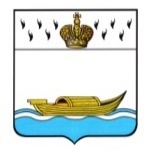 АДМИНИСТРАЦИЯВышневолоцкого городского округаПостановлениеот 12.10.2020                                                                                                   № 379г. Вышний ВолочекОб утвержденииПорядка ликвидации аварийныхситуаций в системах теплоснабженияс учетом взаимодействия тепло-,электро-, топливо- и водоснабжающихорганизаций, потребителей тепловойэнергии, ремонтно-строительныхи транспортных организаций,а также АдминистрацииВышневолоцкого городского округаВ соответствии с Федеральным законом от 06.10.2003 № 131-ФЗ «Об общих принципах организации местного самоуправления», Уставом Вышневолоцкого городского округа, Федеральным законом от 27.07.2010     № 190-ФЗ «О теплоснабжении», Постановлением Правительства Российской Федерации от 08.08.2012 № 808 «Об организации теплоснабжения в Российской Федерации и о внесении изменений в некоторые акты Правительства Российской Федерации», приказом Министерства энергетики Российской Федерации от 12.03.2013 № 103 «Об утверждении правил оценки готовности к отопительному периоду», в целях обеспечения координации, оперативного взаимодействия и реагирования организаций всех форм собственности при возникновении нештатных ситуаций (аварий) на объектах энергетики, жилищно-коммунального комплекса, жилищного фонда и социально значимых объектах, Администрация  Вышневолоцкого городского округа постановляет:1. Утвердить Порядок ликвидации аварийных ситуаций в системах теплоснабжения с учетом взаимодействия тепло-, электро-, топливо- и водоснабжающих организаций, потребителей тепловой энергии, ремонтно-строительных и транспортных организаций, а также Администрации Вышневолоцкого городского округа согласно приложению к настоящему постановлению.2. Контроль за исполнением настоящего постановления возложить на Заместителя Главы Администрации Вышневолоцкого городского округа     С.Б. Богданова.Настоящее постановление вступает в силу со дня его подписания и подлежит официальному опубликованию в газете «Вышневолоцкая правда» и размещению на официальном сайте муниципального образования  Вышневолоцкий городской округ Тверской области в информационно-телекоммуникационной сети «Интернет».Глава Вышневолоцкого городского округа                                        Н.П. РощинаПорядок ликвидации аварийных ситуаций в системах теплоснабжения с учетом взаимодействия тепло-, электро-, топливо- и водоснабжающих организаций, потребителей тепловой энергии, ремонтно-строительных и транспортных организаций, а также Администрации Вышневолоцкого городского округа1. Общие положения1.1. Настоящий Порядок ликвидации аварийных ситуаций в системах теплоснабжения с учетом взаимодействия тепло-, электро-, топливо- и водоснабжающих организаций, потребителей тепловой энергии, ремонтно-строительных и транспортных организаций, а также Администрации Вышневолоцкого городского округа (далее - Порядок) разработан в соответствии с законодательством Российской Федерации, нормами и правилами в сфере предоставления жилищно-коммунальных услуг потребителям на основании:Жилищного кодекса Российской Федерации;Федерального закона от 21.12.1994 № 68-ФЗ «О защите населения и территорий от чрезвычайных ситуаций природного и техногенного характера»;Федерального закона от 06.10.2003 № 131-ФЗ «Об общих принципах организации местного самоуправления в Российской Федерации»;Федерального закона от 27.07.2010 № 190-ФЗ «О теплоснабжении»;Федерального закона от 07.12.2011 № 416-ФЗ «О водоснабжении и водоотведении»;Постановления Правительства Российской Федерации от 24.03.1997 № 334 «О порядке сбора и обмена в Российской Федерации информацией в области защиты населения и территорий от чрезвычайных ситуаций природного и техногенного характера»;Постановления Правительства Российской Федерации от 30.12.2003 № 794 «О единой государственной системе предупреждения и ликвидации чрезвычайных ситуаций»;Постановления Правительства Российской Федерации от 06.05.2011 № 354 «О предоставлении коммунальных услуг собственникам и пользователям помещений в многоквартирных домах и жилых домов»;Правил технической эксплуатации электроустановок потребителями, утвержденных приказом Минэнерго России от 13.01.2003 № 6;Правил технической эксплуатации тепловых энергоустановок, утвержденных приказом Минэнерго России от 24.03.2003 № 115;МДК 4-01.2001 «Методические рекомендации по техническому расследованию и учету технологических нарушений в системах коммунального энергоснабжения и работе энергетических организаций жилищно-коммунального комплекса», утвержденных приказом Госстроя Российской Федерации от 20.08.2001 № 191;Правил оценки готовности к отопительному периоду, утвержденных приказом Минэнерго России от 12.03.2013 № 103;Правил расследования причин аварийных ситуаций при теплоснабжении, утвержденных Постановлением Правительства Российской Федерации от 17.10.2015 № 1114.1.2. Действие настоящего Порядка распространяется на отношения по организации взаимодействия в ходе ликвидации аварий между организациями теплоснабжения, электроснабжения, водоснабжения и водоотведения, осуществляющими деятельность на территории муниципального образования Вышневолоцкий городской округ Тверской области (далее - ресурсоснабжающие организации), управляющими организациями (компаниями) и товариществами собственников жилья, обслуживающими жилищный фонд, жилищные кооперативы или иные специализированные потребительские кооперативы (далее – организации, осуществляющие управление (обслуживание) МКД), абонентами (потребителями коммунальных ресурсов) и Администрацией Вышневолоцкого городского округа.1.3. В настоящем Порядке используются понятия и определения в значениях, определенных законодательством Российской Федерации:внутридомовые инженерные системы - являющиеся общим имуществом собственников помещений в многоквартирном доме инженерные коммуникации (сети), механическое, электрическое, санитарно-техническое и иное оборудование, предназначенные для подачи коммунальных ресурсов от централизованных сетей инженерно-технического обеспечения до внутриквартирного оборудования, а также для производства и предоставления исполнителем коммунальной услуги по отоплению и (или) горячему водоснабжению (при отсутствии централизованных систем теплоснабжения и (или) горячего водоснабжения);исполнитель - юридическое лицо независимо от организационно-правовой формы или индивидуальный предприниматель, предоставляющие потребителю коммунальные услуги;коммунальные услуги - деятельность исполнителя коммунальных услуг по холодному водоснабжению, горячему водоснабжению, водоотведению, электроснабжению и отоплению, с целью обеспечения благоприятных и безопасных условий использования жилых, нежилых помещений, общего имущества в многоквартирном доме, а также земельных участков и расположенных на них жилых домов (домовладений);коммунальные ресурсы - холодная вода, горячая вода, электрическая энергия, газ, тепловая энергия, бытовой газ в баллонах, твердое топливо при наличии печного отопления, используемые для предоставления коммунальных услуг. К коммунальным ресурсам приравниваются также сточные бытовые воды, отводимые по централизованным сетям инженерно-технического обеспечения;потребитель - лицо, пользующееся на праве собственности или ином законном основании помещением в многоквартирном доме, жилым домом, домовладением, потребляющее коммунальные ресурсы;ресурсоснабжающая организация - юридическое лицо независимо от организационно-правовой формы, а также индивидуальный предприниматель, осуществляющие продажу коммунальных ресурсов (отведение сточных бытовых вод);система теплоснабжения - совокупность источников тепловой энергии и теплопотребляющих установок, технологически соединенных тепловыми сетями;теплоснабжающая организация - юридическое лицо независимо от организационно-правовой формы, а также индивидуальный предприниматель, осуществляющие продажу тепловой энергии (мощности), теплоносителя и владеющая на праве собственности или ином законном основании источниками тепловой энергии и (или) тепловыми сетями в системе теплоснабжения, посредством которой осуществляется теплоснабжение потребителей тепловой энергии;тепловая сеть - совокупность устройств (включая центральные тепловые пункты, насосные станции), предназначенных для передачи тепловой энергии, теплоносителя от источников тепловой энергии до теплопотребляющих установок;источник тепловой энергии - устройство, предназначенное для производства тепловой энергии;централизованные сети инженерно-технического обеспечения - совокупность трубопроводов, коммуникаций и других сооружений, предназначенных для подачи коммунальных ресурсов к внутридомовым инженерным системам (отвода бытовых стоков из внутридомовых инженерных систем);технологические нарушения - нарушения в работе систем коммунального энергоснабжения и эксплуатирующих их организаций в зависимости от характера и тяжести последствий (воздействие на персонал, отклонение параметров энергоносителя, экологическое воздействие, повреждение оборудования, другие факторы снижения надежности), которые подразделяются на аварии и инциденты;инцидент - отказ или механическое повреждение оборудования и (или) сетей, проявление скрытого дефекта конструкции, отдельного элемента сооружений действующего производственного объекта, отказ обслуживающих его систем (систем телемеханики, связи, энергоснабжения и другие), не повлиявшее на работоспособность объекта, но вызвавшее необходимость принятия нештатных действий, не предусмотренных планом технического обслуживания и ремонта, для восстановления его безопасного состояния;технологический отказ - вынужденные отключение или ограничение работоспособности оборудования, приведшее к нарушению процесса производства и (или) передачи энергоресурсов потребителям, если они не содержат признаков аварии;авария - опасное техногенное происшествие, создающее на объекте, определенной территории или акватории угрозу жизни и здоровью людей и приводящее к разрушению зданий, сооружений, оборудования и транспортных средств, нарушению производственного или транспортного процесса, а также к нанесению ущерба окружающей природной среде;аварийная ситуация - технологическое нарушение, приведшее к разрушению или повреждению сооружений и (или) технических устройств (оборудования), неконтролируемому взрыву и (или) выбросу опасных веществ, полному или частичному ограничению режима потребления тепловой энергии;чрезвычайная ситуация (далее - ЧС) - обстановка на определенной территории, сложившаяся в результате аварии, опасного природного явления, катастрофы, стихийного или иного бедствия, которые могут повлечь или повлекли за собой человеческие жертвы, нанесли ущерб здоровью людей или окружающей природной среде, значительные материальные потери и нарушили условия жизнедеятельности населения.1.4. Основными целями настоящего Порядка являются:повышение эффективности, устойчивости и надежности функционирования объектов жилищно-коммунального хозяйства муниципального образования;мобилизация усилий по ликвидации технологических нарушений и аварийных ситуаций на объектах теплоснабжения муниципального образования;снижение уровня технологических нарушений и аварийных ситуаций на объектах теплоснабжения, минимизация последствий возникновения технологических нарушений и аварийных ситуаций на объектах теплоснабжения муниципального образования.1.5. Отказ элементов систем, сетей и источников теплоснабжения, повлекший прекращение подачи тепловой энергии потребителям и абонентам на отопление и горячее водоснабжение на период более 8 часов, считается аварией согласно приказу Минрегиона Российской Федерации      № 48 от 14.04.2008 «Методика проведения мониторинга выполнения производственных и инвестиционных программ организаций коммунального комплекса».1.6. Основной задачей ресурсоснабжающих организаций, а также организаций, осуществляющих управление (обслуживание) МКД, является обеспечение устойчивой и бесперебойной работы тепловых, водопроводных, канализационных, электрических сетей, обеспечение качества предоставления коммунальных ресурсов в пределах нормативов, принятие оперативных мер по предупреждению, локализации и ликвидации последствий аварий на источниках теплоснабжения, тепловых, водопроводных, электрических сетях и системах водоотведения.1.7. Основными направлениями предупреждения возникновения аварий являются:постоянная подготовка персонала к ликвидации возможных технологических нарушений путем повышения качества профессиональной подготовки, своевременного проведения противоаварийных тренировок;создание необходимых аварийных запасов материалов и оборудования;обеспечение персонала необходимыми средствами защиты, связи, пожаротушения, инструментом, автотранспортом и другими механизмами;обеспечение наличия на рабочих местах схем технологических соединений трубопроводов, программ технологических переключений, инструкций по ликвидации технологических нарушений.1.8. Ресурсоснабжающие организации, а также организации, осуществляющие управление (обслуживание) МКД, оказывающие услуги и (или) выполняющие работы по содержанию и ремонту общего имущества многоквартирного жилого дома, должны иметь круглосуточно работающие диспетчерские и (или) аварийно-восстановительные службы (аварийно-диспетчерские службы) (далее - ДС и (или) АВС (АДС) соответственно).Состав аварийно-восстановительных служб, перечень машин и механизмов, приспособлений и материалов для ликвидации аварийных ситуаций утверждается руководителем организации.В организациях, штатным расписанием которых не предусмотрены ДС и (или) АВС (АДС), обязанности оперативного руководства ликвидацией аварии возлагаются на лицо, назначенное соответствующим приказом руководителя организации.1.9. Общую координацию действий ДС и (или) АВС (АДС) по ликвидации аварийной ситуации осуществляет МКУ «Единая дежурно-диспетчерская служба Вышневолоцкого городского округа» (далее – МКУ «ЕДДС Вышневолоцкого городского округа»).Сведения о телефонах ДС (АДС) уточняются до начала отопительного периода и предоставляются ресурсоснабжающими организациями, управляющими организациями в МКУ «ЕДДС Вышневолоцкого городского округа».2. Взаимодействие ресурсоснабжающих организаций, а также организации, осуществляющие управление (обслуживание) МКД при ликвидации аварийных ситуаций.2.1. При возникновении аварийной ситуации на наружных сетях и источниках теплоснабжения теплоснабжающая организация обязана:2.1.1. принять меры по обеспечению безопасности на месте аварии (ограждение, освещение, охрана) и действовать в соответствии с ведомственными инструкциями по ликвидации аварийных ситуаций.2.1.2. Силами аварийно-восстановительных бригад (групп) незамедлительно приступить к ликвидации создавшейся аварийной ситуации.2.1.3. Оперативная информация о причинах возникновения аварийной ситуации, о решении, принятом по вопросу ее ликвидации, передается в сроки, установленные пунктом 6 Правил расследования причин аварийных ситуаций при теплоснабжении, утвержденных Постановлением Правительства Российской Федерации от 17.10.2015 № 1114,диспетчер ДС (АДС) сообщает:в МКУ «ЕДДС Вышневолоцкого городского округа»;диспетчерам тех организаций, которым необходимо изменить или прекратить работу оборудования и иных объектов жизнеобеспечения;диспетчерским службам организаций, осуществляющим управление (обслуживание) МКД;2.1.4. по окончании ликвидации аварии оповестить о времени подключения организаций, осуществляющих управление (обслуживание) МКД, МКУ «ЕДДС Вышневолоцкого городского округа».2.2. При возникновении аварийных ситуаций на внутридомовых инженерных системах отопления организации, осуществляющие управление (обслуживание) МКД обязаны обеспечить:2.2.1. Ответ на телефонный звонок собственника или пользователя помещения в многоквартирном доме в аварийно-диспетчерскую службу в течение не более 5 минут, а в случае необеспечения ответа в указанный срок - осуществление взаимодействия со звонившим в аварийно-диспетчерскую службу собственником или пользователем помещения в многоквартирном доме посредством телефонной связи в течение 10 минут после поступления его телефонного звонка в аварийно-диспетчерскую службу либо предоставить технологическую возможность оставить голосовое сообщение и (или) электронное сообщение, которое должно быть рассмотрено аварийно-диспетчерской службой в течение 10 минут после поступления.2.2.2. Локализацию аварийных повреждений внутридомовых инженерных систем внутридомовых систем отопления не более чем в течение получаса с момента регистрации заявки в отопительный период.2.2.3. В течение 10 минут проинформировать телефонограммой о характере аварии, ориентировочном времени ее устранения, количестве пострадавших МКУ «ЕДДС Вышневолоцкого городского округа» и соответствующую теплоснабжающую организацию.2.2.4. Оказание коммунальных услуг при аварийных повреждениях внутридомовых систем отопления в срок, не нарушающий установленную жилищным законодательством Российской Федерации продолжительность перерывов в предоставлении коммунальных услуг.2.2.5. Проинформировать собственника или пользователя помещения в многоквартирном доме в течение получаса с момента регистрации заявки о планируемых сроках исполнения заявки.2.2.6. При невозможности отключения внутренних систем в границах эксплуатационной ответственности направить телефонограмму теплоснабжающей организации об отключении дома на наружных инженерных сетях.2.2.7. После ликвидации аварии в течение 10 минут поставить в известность МКУ «ЕДДС Вышневолоцкого городского округа» и соответствующую теплоснабжающую организацию.2.3. Организации, независимо от формы собственности и ведомственной принадлежности, имеющие на своем балансе коммуникации или сооружения, расположенные в районе возникновения аварии, по вызову диспетчера ресурсоснабжающей организации, а также организации, осуществляющей управление (обслуживание) МКД направляют в любое время суток в течение 1 часа своих представителей (ответственных дежурных) для согласования условий производства работ по ликвидации аварии.2.4. В случае возникновения аварии на наружных объектах теплоснабжения или инженерных сетях, собственник и (или) эксплуатирующая организация по которым не определены, диспетчер ресурсоснабжающей организации, организации, осуществляющей управление (обслуживание) МКД незамедлительно сообщают об аварии в МКУ «ЕДДС Вышневолоцкого городского округа», а также в ДС, АВС (АДС) Единой теплоснабжающей организации на территории Вышневолоцкого городского округа, в зону ответственности которого входит объект.Для ликвидации аварийной ситуации на сетях, собственник которых не определен, привлекаются специализированные теплоснабжающие организации, к чьим сетям технологически присоединены данные сети.2.5. В случае невозможности устранения аварии в течение 16 часов единовременно - при температуре воздуха в жилых помещениях от +12°C до нормативной температуры; не более 8 часов единовременно - при температуре воздуха в жилых помещениях от +10°C до +12°C; не более 4 часов единовременно - при температуре воздуха в жилых помещениях от +8°C до +10°C, по предложению руководителя теплоснабжающей организации, организации, осуществляющей управление (обслуживание) МКД Администрацией Вышневолоцкого городского округа может быть организовано проведение заседания Комиссии по предупреждению и ликвидации чрезвычайных ситуаций и обеспечению пожарной безопасности Вышневолоцкого городского округа с целью принятия конкретных мер для ликвидации аварии и недопущения ее развития в чрезвычайную ситуацию по истечении 24 часов.3. Взаимодействие диспетчерских и аварийно-восстановительных (аварийно-диспетчерских) служб при возникновении и ликвидации аварий на источниках теплоснабжения,сетях и системах теплопотребления.3.1. При возникновении аварийной ситуации ресурсоснабжающие организации (независимо от форм собственности и ведомственной принадлежности) и организации, осуществляющие управление (обслуживание) МКД в течение всей смены осуществляют передачу оперативной информации в МКУ «ЕДДС Вышневолоцкого городского округа».3.2. При поступлении в ДС (АДС) ресурсоснабжающих организаций сообщения о возникновении аварии на тепловых сетях и источниках теплоснабжения, об отключении или ограничении теплоснабжения потребителей диспетчерская служба обязана незамедлительно:направить к месту аварии аварийную бригаду;сообщить о возникшей ситуации по имеющимся у нее каналам связи руководителю предприятия и диспетчеру МКУ «ЕДДС Вышневолоцкого городского округа»;принять меры по обеспечению безопасности в месте обнаружения аварии (выставить ограждение и охрану, осветить место аварии) и действовать в соответствии с инструкцией по ликвидации аварийных ситуаций.3.3. На основании сообщения с места обнаруженной аварии на объекте или сетях теплоснабжения ответственное должностное лицо теплоснабжающей организации определяет:какие переключения в сетях необходимо произвести;как изменится режим теплоснабжения в зоне обнаруженной аварии;какие абоненты и в какой последовательности могут быть ограничены или отключены от теплоснабжения;когда и какие инженерные системы при необходимости должны быть опорожнены;какими силами и средствами будет устраняться обнаруженная авария.3.4. О возникновении аварийной ситуации и принятом решении по ее локализации и ликвидации, предположительном времени на восстановление теплоснабжения потребителей диспетчер соответствующей ДС (АДС) теплоснабжающей организации немедленно информирует по имеющимся у него каналам связи руководителя организации, диспетчеров организаций, которым необходимо изменить или прекратить работу оборудования и коммуникаций, диспетчерским службам организаций, осуществляющих управление (обслуживание) МКД, попавших в зону аварии, МКУ «ЕДДС Вышневолоцкого городского округа».3.5. Решение об отключении систем горячего водоснабжения принимается теплоснабжающей организацией по согласованию с организациями, осуществляющими управление (обслуживание) МКД по территориальной принадлежности.3.6. Размер ограничиваемой нагрузки потребителей устанавливается теплоснабжающей организацией по согласованию с Администрацией Вышневолоцкого городского округа.3.7. Отключение внутридомовых систем горячего водоснабжения и отопления домов, последующее их заполнение и включение в работу производятся силами организаций, осуществляющих управление (обслуживание) МКД.3.8. Если в результате обнаруженной аварии подлежат отключению или ограничению в подаче тепловой энергии медицинские, дошкольные образовательные и общеобразовательные организации, диспетчер теплоснабжающей организации незамедлительно сообщает об этом в соответствующие организации по всем доступным каналам связи.3.9. При аварийных ситуациях на объектах потребителей, связанных с затоплением водой чердачных, подвальных, жилых помещений, возгоранием электрических сетей и невозможностью потребителя произвести отключение на своих сетях, заявка на отключение подается в соответствующую диспетчерскую службу ресурсоснабжающей организации и выполняется как аварийная.3.10. В случае, когда в результате аварии создается угроза жизни людей, разрушения оборудования, городских коммуникаций или строений, диспетчеры (начальники смен) ресурсоснабжающих организаций отдают распоряжение на вывод из работы оборудования без согласования, но с обязательным последующим извещением МКУ «ЕДДС Вышневолоцкого городского округа» после проведения переключений по выводу из работы аварийного оборудования или участков сетей.3.11. В обязанности ответственного за ликвидацию аварии входит:вызов через диспетчерские службы соответствующих представителей организаций, имеющих коммуникации, сооружения в месте аварии, согласование с ними проведения земляных работ для ликвидации аварии;организация выполнения аварийно-восстановительных работ на коммуникациях и обеспечение безопасных условий производства работ;предоставление промежуточной и итоговой информации о завершении аварийно-восстановительных работ по восстановлению рабочей схемы в соответствующие диспетчерские службы.3.12. В случае возникновения крупных аварий, вызывающих возможные перерывы теплоснабжения в отопительный зимний период на срок более суток, решением Комиссии по предупреждению и ликвидации чрезвычайных ситуаций и обеспечению пожарной безопасности (далее КЧС и ОПБ) Вышневолоцкого городского округа создается Штаб по оперативному принятию мер для обеспечения устойчивой работы объектов топливно-энергетического комплекса и жилищно-коммунального комплекса муниципального образования Вышневолоцкий городской округ Тверской области.Решением КЧС и ОПБ Вышневолоцкого городского округа к аварийно-восстановительным работам могут привлекаться специализированные строительно-монтажные и другие организации.Постановлением Администрации Вышневолоцкого городского округа определяется перечень организаций, привлекаемых решением КЧС и ОПБ Вышневолоцкого городского округа к ликвидации угрозы и возникшей чрезвычайной ситуации, вызванной технологическими нарушениями на системах теплоснабжения, и порядок ликвидации чрезвычайной ситуации.Восстановительные работы выполняются в сроки, согласованные с КЧС и ОПБ Вышневолоцкого городского округа и Управлением жилищно-коммунального хозяйства, дорожной деятельности и благоустройства администрации Вышневолоцкого городского округа.3.13. Взаимодействие оперативного персонала организаций и МКУ «ЕДДС Вышневолоцкого городского округа» при аварийных ситуациях определено Соглашением об осуществлении информационного обмена при решении задач предупреждения и ликвидации чрезвычайных ситуаций.Глава Вышневолоцкого городского округа                                      Н.П. РощинаПриложение к постановлению Администрации Вышневолоцкого городского округаот 12.10.2020 г. № 379